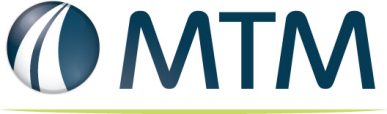 Title:  Rhode Island/MTM Implementation MeetingDate:  Tuesday, November 27, 2018	Dial In: 1-408-792-6300 	Code:  288 843 927MTM AttendeesShane Oskins, Senior Manager, Contact CenterMelissa Workman, Manager Community Outreach & TrainingNic Simmons, Fleet Analyst, LogisticsCasey Mayo, Fleet Analyst, LogisticsBrian Arnold, Regional Director, Logistics – EastTom Hoth, Regional Director, Logistics – CentralZach Stern, Provider Management RepresentativeAshley Wright, Marketing ManagerJustin Cannavan, Director, Business Technology EngagementKim Clark, Regional VP - EastStacy Brune, Manager Business Implementation Valerie Barr, Director, Business ImplementationSherry Moore, Project Manager, Business ImplementationDana Hofer, TrainerJessica Krueger, Supervisor, TrainingMichele Lucas, Chief Marketing OfficerEdin Bunic, Director PricingEOHHS AttendeesMario OlivieriMarlanea PeabodyJason LyonDiana January AngelesKristen SousaMaria SteveAgenda Topics:Project MilestonesPhone go-live: 12/18/2018Transportation Start: 1/1/2019RISKS - KimRecurring Trip Data ETP member data fileLogistics Management – Zach Stern Fleet Recruitment/# Contracts ExecutedAmbulatoryWheelchairStretcher/AmbulanceTP listing and corresponding number of vehiclesTP contract signature pagesGeo Access Map for entire NetworkAmbulance/stretcher/wheelchair transport to dialysisCommunication Plan – Dana/Justin BExternal Stakeholder CommunicationFacility OutreachRecurring TripsListing of Medical Providers/AgenciesTransportation Provider Training4 live training town halls in December 12.3; 12.5; 12.7; 12.8Consumer Advisory CommitteeContinuity of CareMember Materials TranslationsSpanish/European PortugueseConfirmation of phone linesAction Item LogAction Item LogAction Item LogAction Item LogAction Item LogTask Number / ItemTask Number / ItemOwnerStatusDue Date1Encounter data EOHHSComplete11/21/20182Standing Orders with Member names & addressesEOHHSWith EOHHS legal11/6/20183Protocol FeedbackEOHHSComplete11/9/20184Operational Day Treatment/Adult Day Care RequestsMTMComplete11/9/20185Quality & Compliance Material Review/ApprovalEOHHSIn Progress11/16/20186Member No Show ProcessMTM Complete – with notes 11/8/20187Credentialing QuestionsMTMComplete – with notes11/8/20188MTM Report Samples Feedback/ApprovalEOHHSIn Progress11/16/20189TP Logistics Meeting with ZachEOHHSComplete11/9/201810Deliverables Review/ApprovalEOHHSIn Progress11/16/201811Bus Reimbursement ProcessMTM/EOHHSComplete11/16/201812131415161718